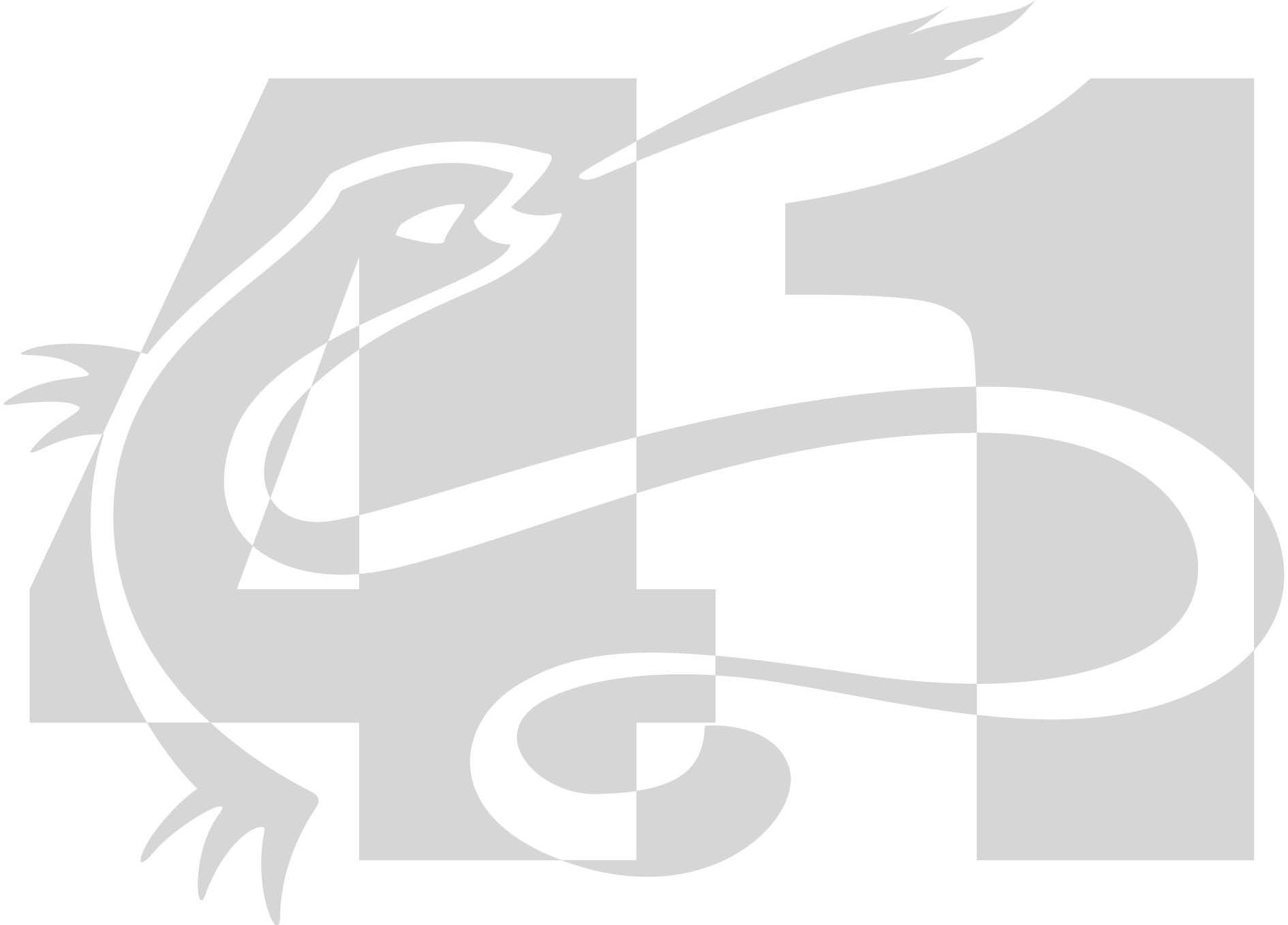 Règlement :Compétition ouverte à tous les nageurs.Les nageurs de 2010 et après doivent être titulaires du pass’compétition.Pour être classée, une équipe doit obligatoirement couvrir l’ensemble des épreuves du programme.Une équipe complète sera composée de 10 nageurs, chaque nageur participant à 1 épreuve individuelle. Le classement des équipes s'effectue à la table de cotation fédérale, la cotation des relais étant doublée.La règle des deux départs s’applique.Récompenses :  Les 3 premières équipes dames et messieurs seront récompensés (coupes et médailles).Officiel :Chaque club est tenu de fournir deux officiels au minimum par réunion.CHAMPIONNATS INTERCLUBS T.CProgrammeProgrammeProgrammeOuverture des portesSamedi 12h30Début des épreuves14hÉpreuves10 x 50 Libre Dames        10 x 50 Libre MessieursCourses des remplaçants (50 NL)100 Dos Dames200 Dos Messieurs100 Brasse Dames200 Brasse Messieurs100 Libre Dames400 Libre Messieurs100 Papillon Dames200 Papillon Messieurs100 4 Nages Dames200 4 Nages Messieurs 4x 200 Nage libre Dames1 heure de pausePoint sur le classement4x 200 Nage libre Messieurs200 Dos Dames100 Dos Messieurs200 Brasse Dames100 Brasse Messieurs400 Libre Dames100 Nage Libre Messieurs200 Papillon Dames100 Papillon Messieurs200 4 Nages Dames100 4 Nages MessieursPoint sur le classement4 x 100 4 Nages Dames4 x 100 4 Nages MessieursCérémonie protocolaire Date :10 novembre 2018Lieu :BLOIS Nombre de lignes d’eau : 6Engagements sur Extranat avant le 8 novembreEngagements sur Extranat avant le 8 novembreEngagements sur Extranat avant le 8 novembre